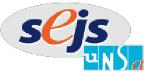 SYNDICAT DE L’ENCADREMENT 
DE LA JEUNESSE, DES SPORTS 
(SEJS) 
UNSA-éducationPOUVOIRPour les Assemblées Générales du Congrès du SEJSDu 2 au 4 octobre 2019- SAINT-MALO -NOM :	Prénom :Donne pouvoir à(Nom et prénom du collègue présent à l'assemblé générale)pour me représenter et participer en mes lieux et place à tous votes organisés durant les assemblées généralesFait à	, leSignature :(Chaque membre du syndicat ... peut disposer, pour les votes en AG à bulletin secret, d’autant de voix supplémentaires que 
de syndiqués lui ayant donné mandat dans la limite de quatre – L’AG ordinaire ne peut valablement délibérer que si la moitié 
au moins des membres adhérents à jour de leur cotisation est présente ou représentée, les 2/3 pour l'AG extraordinaire - 
articles 16 et 17 des statuts).Nota : L’ensemble des pouvoirs sont à remettre, au plus tard, en début de congrès à la commission des pouvoirs et des votes, qui les valide en vérifiant s’ils correspondent à des collègues à jour de leur cotisation, et le mentionne sur chaque pouvoir. Ils sont ensuite remis aux porteurs des pouvoirs pour en faire usage lors du ou des votes.Si vous ne pouvez venir au congrès, remettez votre pouvoir à un collègue qui s’y rend !A défaut, renvoyer le plus tôt possible votre pouvoir daté et signé, sans renseigner la zone  « Donne pouvoir à ... », par voie postale ou par courriel, sous format pdf ou word, à Philippe BAYLAC, permanent du syndicat10, rue des Grès—77590—BOIS-LE-ROI